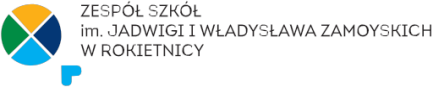 Załącznik 2 do Regulaminu konkursu „AVATAREK”……………………………………………………………………………………                 imię i nazwisko uczestnika konkursu…………………………………………………………………………………………………………..Imię i nazwisko rodziców/ prawnych opiekunów uczestnika konkursu………………………………………………………………………………………                                  nazwa szkoły………………………………………………………………………………………                                  adres szkołyWyrażenie zgody na przetwarzanie danych osobowychZgodnie z art. 6 ust. 1 lit. a) rozporządzenia Parlamentu Europejskiego i rady (UE) 2016/679 z dnia 27 kwietnia 2016 r. w sprawie ochrony osób fizycznych w związku z przetwarzaniem danych osobowych i w sprawie swobodnego przepływu takich danych oraz uchylenia danych osobowych oraz uchylenia dyrektywy 95/46/WE (Dz. Urz. UE L119 z 2016 r.) , Ustawą z dnia 10 maja 2018 r. o ochronie danych osobowych (Dz. U. z 2018 r. poz. 1000) oraz Ustawy 
z dnia 4 lutego 1994 r. o prawie autorskim i prawach pokrewnych (Dz. U. 1994 Nr 24 poz. 83)  wyrażam zgodę / nie wyrażam zgody na publikację imienia, nazwiska i wizerunku mojego/mojej syna/córki, informacji o  szkole, w której się uczy, jak również o wynikach 
X Edycji Konkursu z Technologii Informacyjno-Komunikacyjnych dla Uczniów Szkół Podstawowych „AVATAREK”. na stronach internetowych Kuratorium Oświaty w Poznaniu, Zespołu Szkół im. Jadwigi i Władysława Zamoyskich w Rokietnicy, Ośrodka Doskonalenia Nauczycieli w Poznaniu oraz szkół będących siedzibami szkolnych i rejonowych Komisji Konkursowych.                                                                                                                                                   ……………………………………………………………………………………Podpis rodzica/ opiekuna prawnego uczestnika konkursu